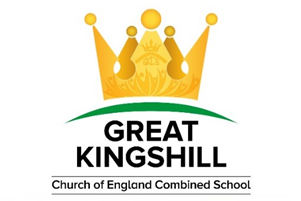 Great Kingshill CE Combined SchoolClass Teacher wanted!Our school is built on the foundations of kindness, respect and always doing our best.  We aim to nurture our pupils to become the best they can be and encourage them to develop as global citizens who understand their responsibility to themselves and to their wider community.  We encourage our pupils to dream big and need a class teacher who can do the same. We are looking for a talented and inspirational class teacher to join our happy and supportive team.  The school has a big heart and places a firm focus on the mental health and wellbeing of both pupils and staff.  You must be a strong team player, with an ability to build strong relationships with adults and children. You must be resilient and hardworking, teaching is a challenging job and whilst every effort is made to provide a supportive environment and a manageable workload, the job is still demanding. You must be willing to look beyond what is on the prescribed curriculum, we need a teacher who is motivated, creative and inspired, with the ability to transfer these skills to our wonderful pupils. We can offer you: Enthusiastic and motivated children who are proud of their schoolA supportive and caring environment to work in, with a dedicated senior leadership team. A focus on ensuring your workload is manageableAn encouraging environment to help you grow as a professional and nurture your wellbeingA fantastic teaching team to work alongside and learn from. A curriculum that is supported and designed specifically for our pupils, using an assessment system that enables teachers to teach. Caring and inclusive schools with supportive, enthusiastic and dedicated colleagues, governors and parentsA positive, caring Christian ethosA commitment to high quality professional developmentA welcoming and well-resourced environment5 inset days and 1 wellbeing academy dayA ‘growing great teachers’ programme that is based on improving not proving About youWe love teaching! If you would like to work with like-minded colleagues, we want to hear from you!Are you:Looking to become or already an exemplary primary class teacher with a passion for teaching and learning?Willing to teach across the whole primary range including Early Years? Pro-active in your approach to raising standards?Someone who has high expectations of all children.Eager to develop your skills and experience?A team player with good interpersonal skills?Someone with an excellent sense of humour and a sense of fun? Someone who is willing to go the extra mile. If you can answer yes to all the above questions, we would love to hear from you.  This is a rare opportunity and we are looking for a staff member to become an integrated part of our school family.  We have a proven track record of supporting NQTs and this position would be ideally suited to someone just starting out in their teaching career.  The post: A permanent position on satisfactory completion of probation period or NQT year. It is not yet clear if the post will be in KS1 or KS2, however, we are looking for a teacher who has the ability to teach confidently at both ends of the school.  (And everywhere in between!) Salary: Main Scale 1: £24,373To apply for this position please complete the academy application form and submit a supporting statement of no more than one page of A4 typed text in size 12 font. A job description and person specification is attached to this advert. Our School is committed to safeguarding and promoting the welfare of children and young people and expects all staff and volunteers to share this commitment.  Successful applicants will be required to undertake an enhanced DBS.For further information or to have an informal discussion about this position please email me on sbest@gkcs.school or alternatively call 01494 713159.Completed applications should be sent to Suzanne Best sbest@gkcs.school by Friday 7th May 2021 at MiddayInterviews will take place week commencing 10th May 2021